		Définir un « EPINGLE en TROMBONE COUDE»Vos coordonnées  Vous désirez :     Qté Puissance :  W – Tension :  V – Charge spécifiques (Cs)  W/cm²Nature du liquide à chauffer :      Nature du blindage (si impératif)  :   - Température de travail :  °CConnexions :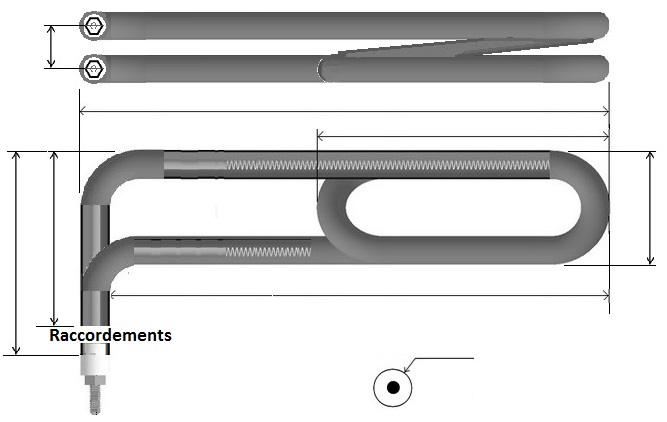              Entraxe						Haut : (H.T.) 									Lg boucle (B) : 				Petit Haut (Hh) : 										           Ø du tube Les raccordements :Tiges filetées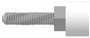  Bornes plates        à étrier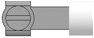  Cosses faston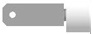  Câble haute T°      Lg 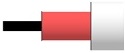  Câble étanche      Lg 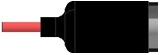        Larg  (Eas) : .       Lg  (A) :             Lg P :  Manchon         Sertis     Brasé     soudé TIG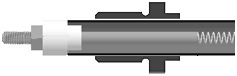                        D :       Lg P  Rondelle Ø  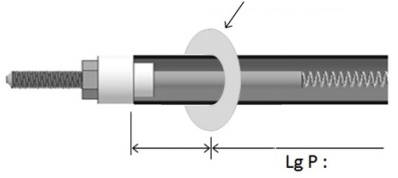                 D :         Autre 